DOKUMENTASI KEGIATAN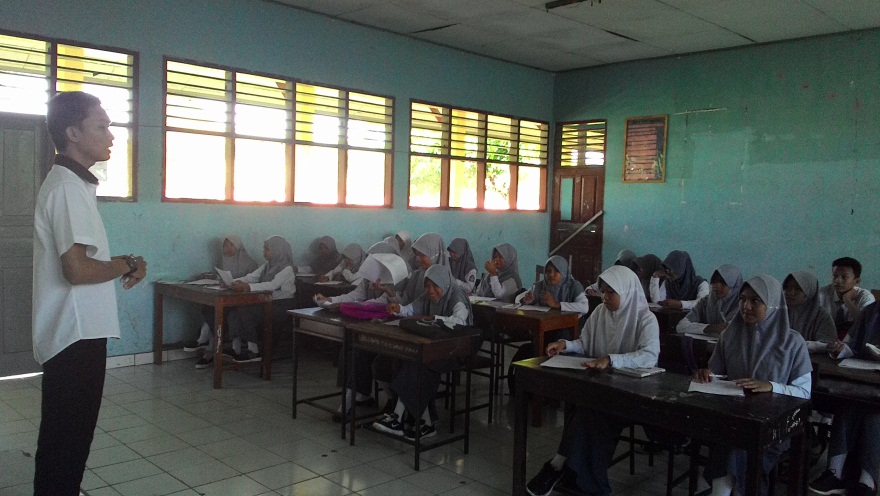 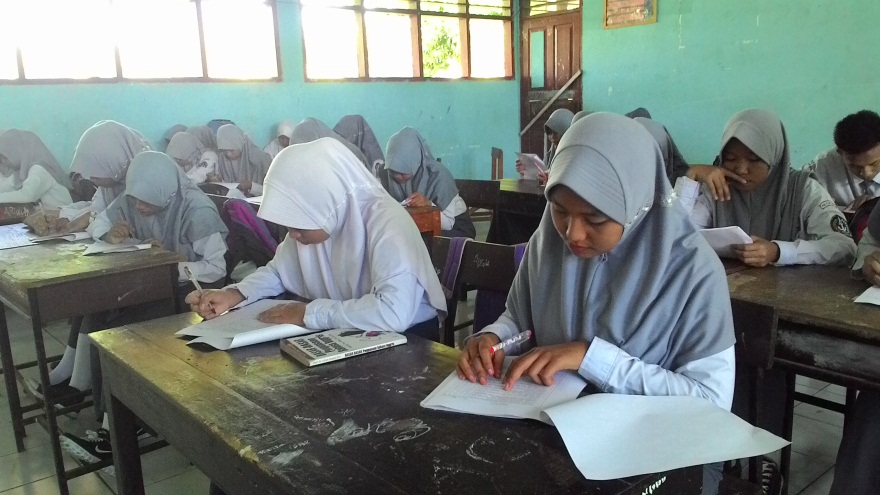 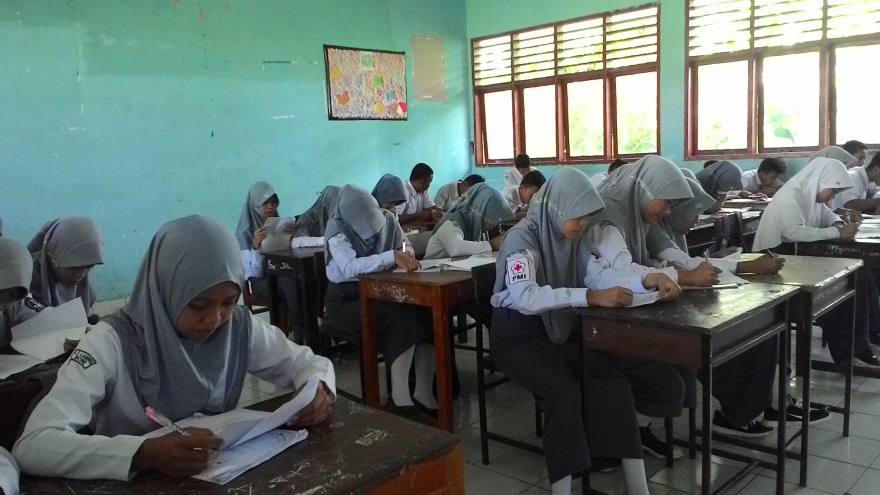 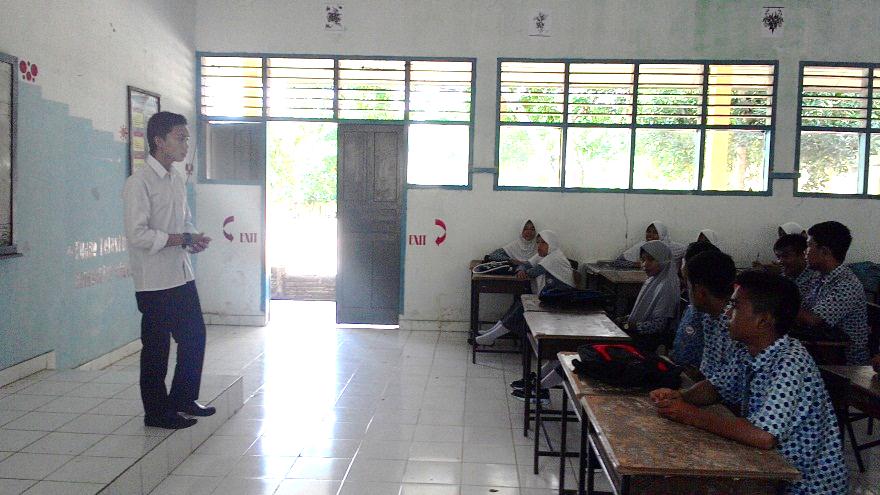 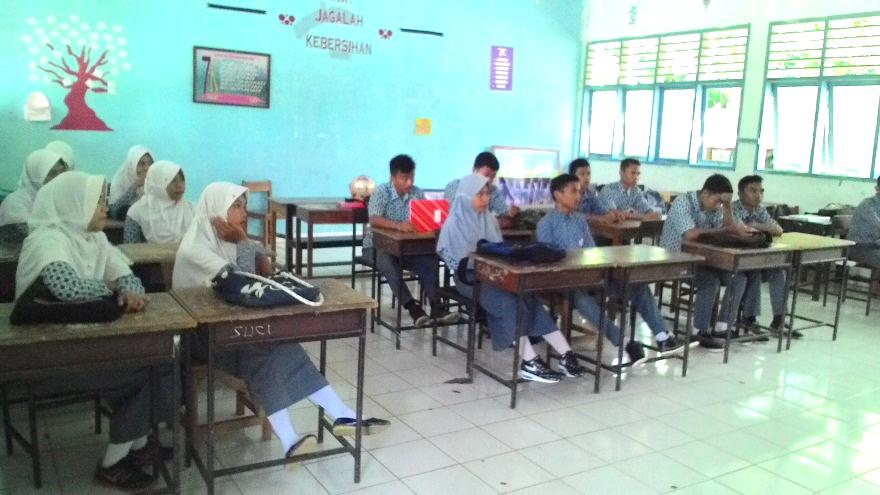 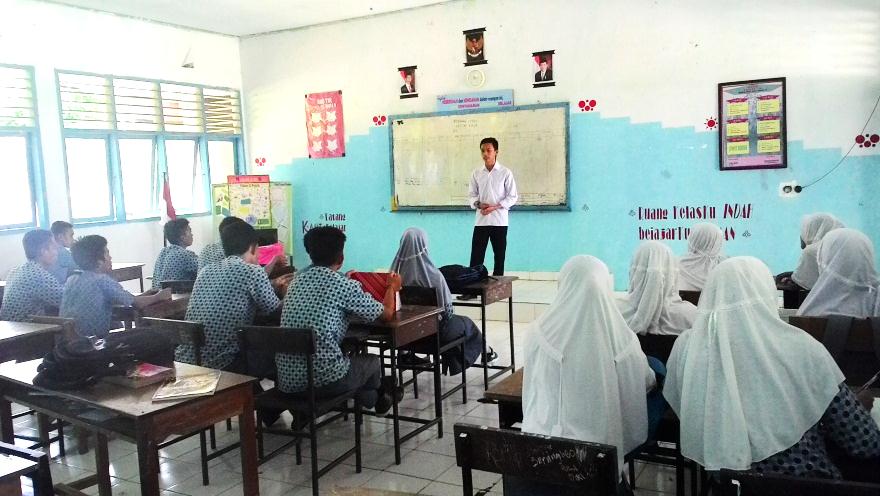 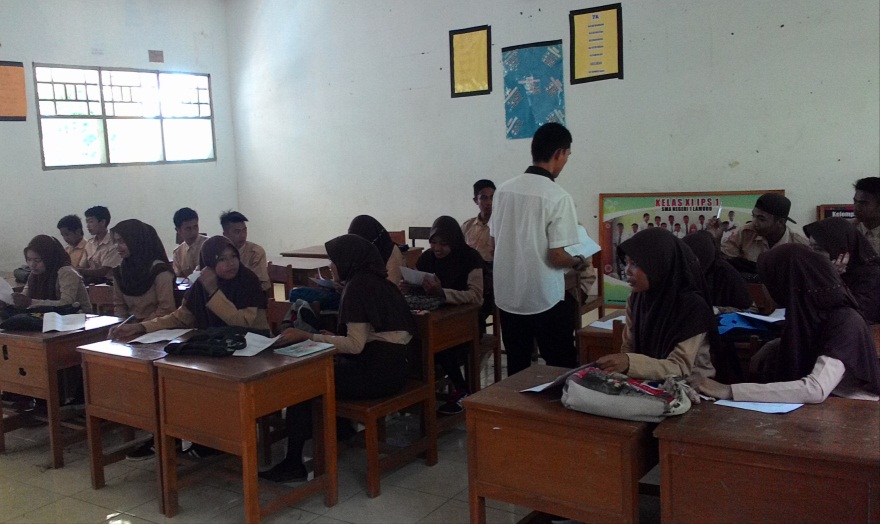 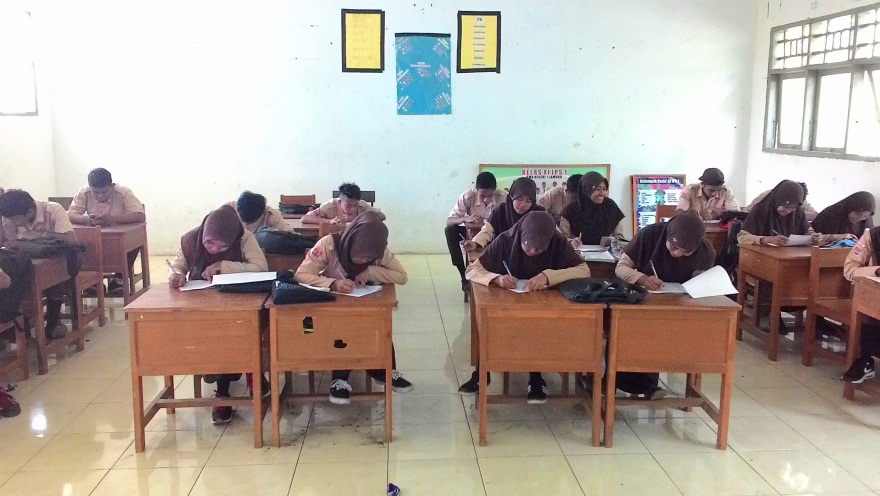 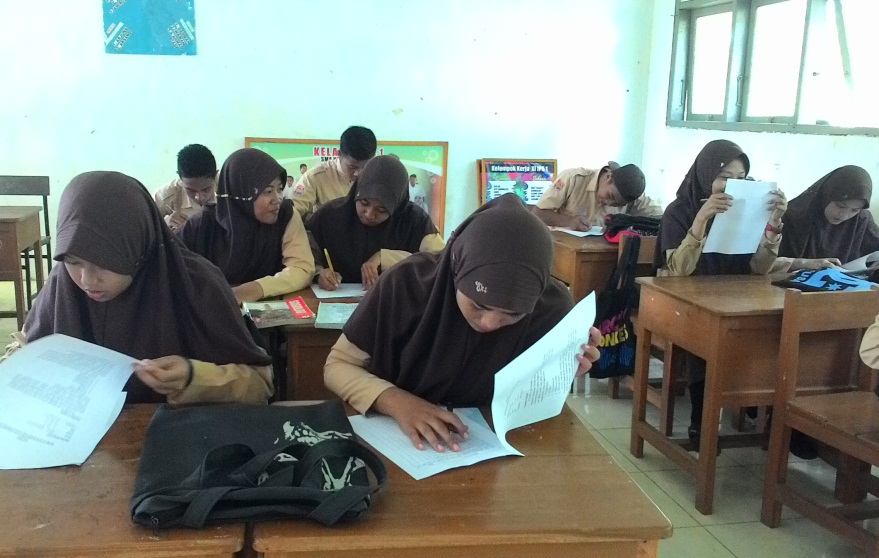 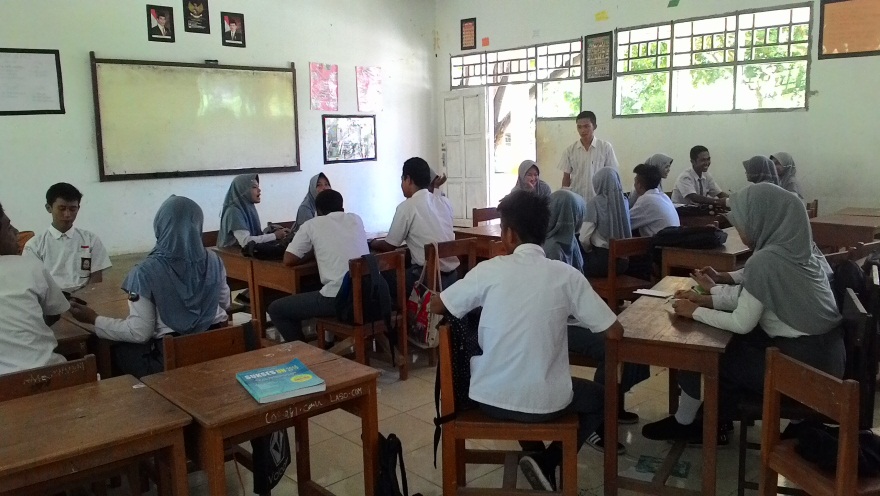 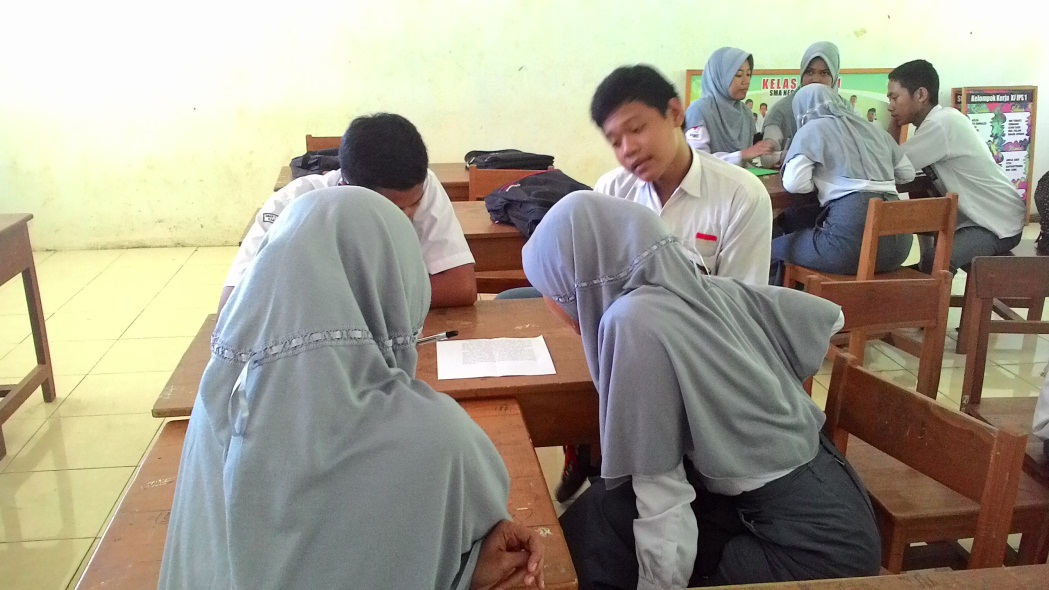 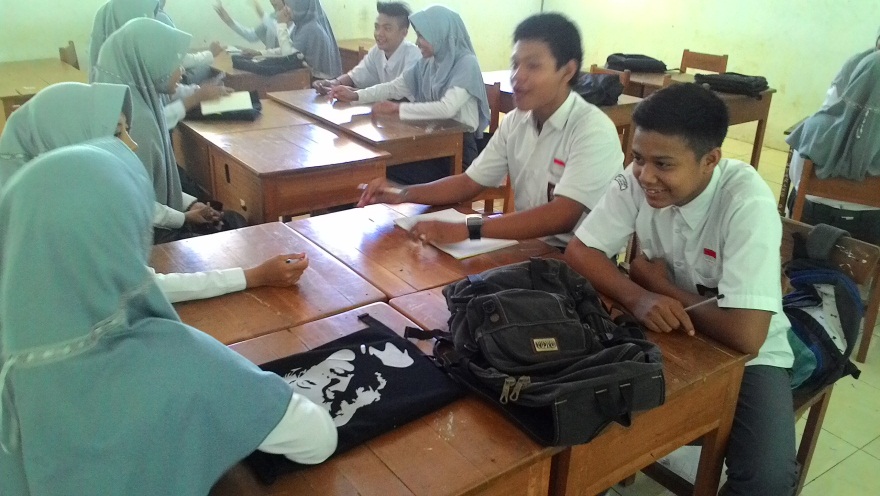 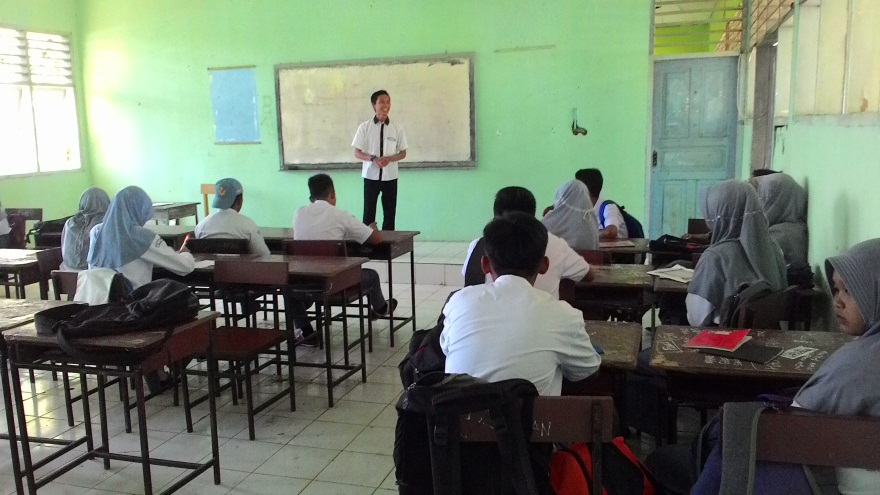 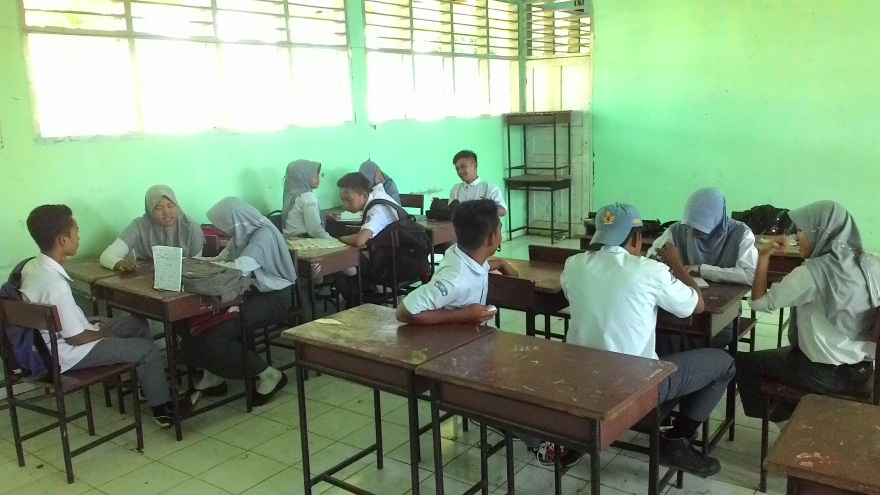 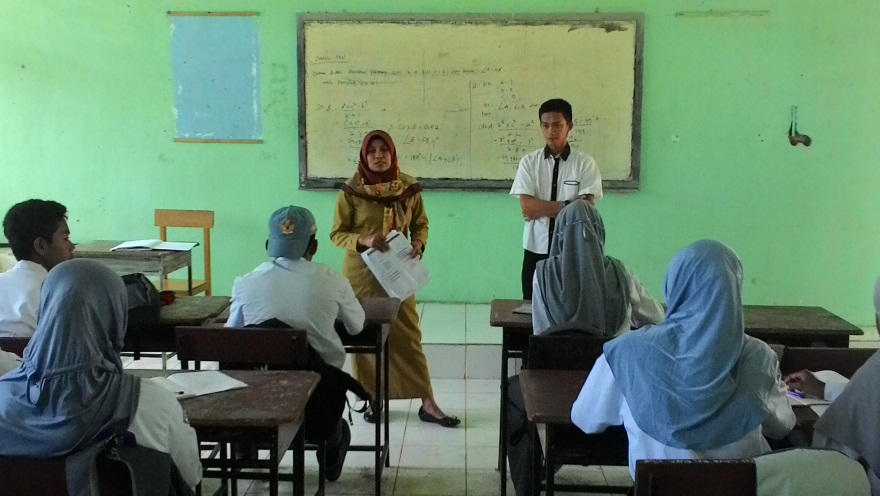 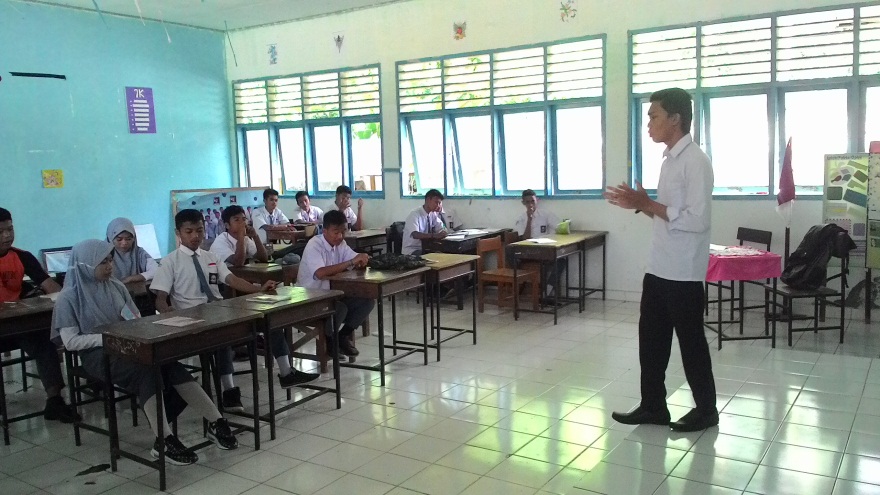 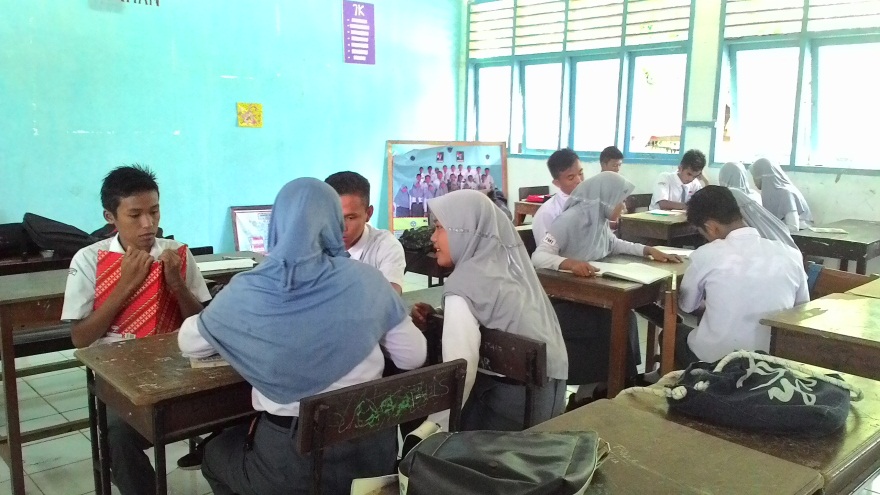 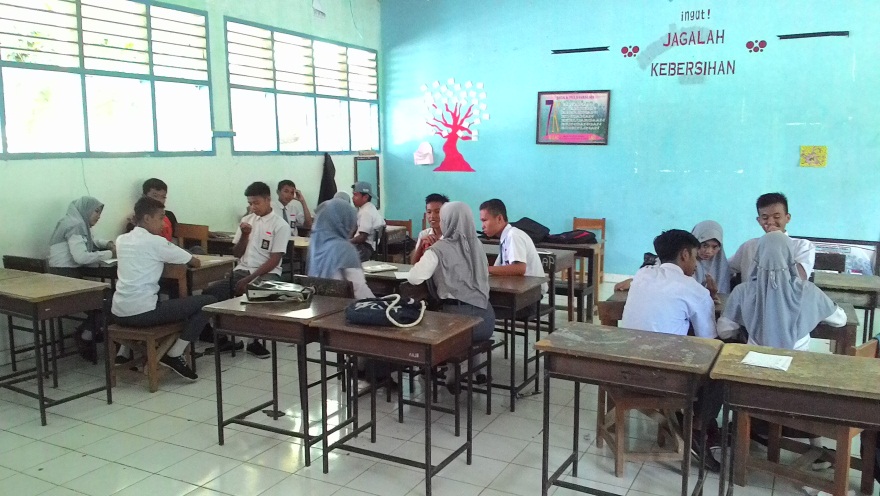 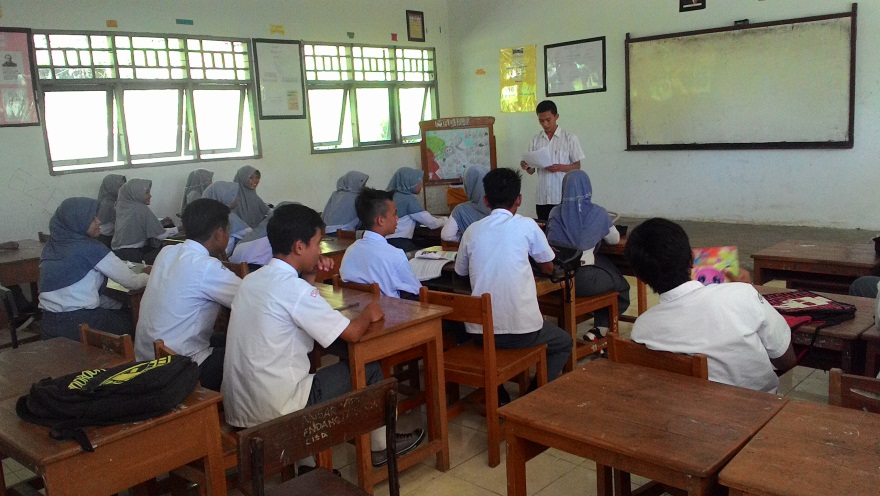 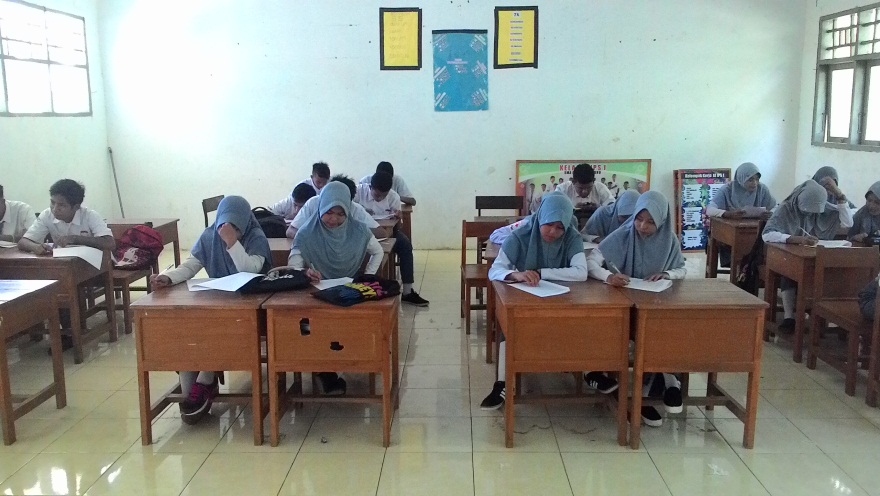 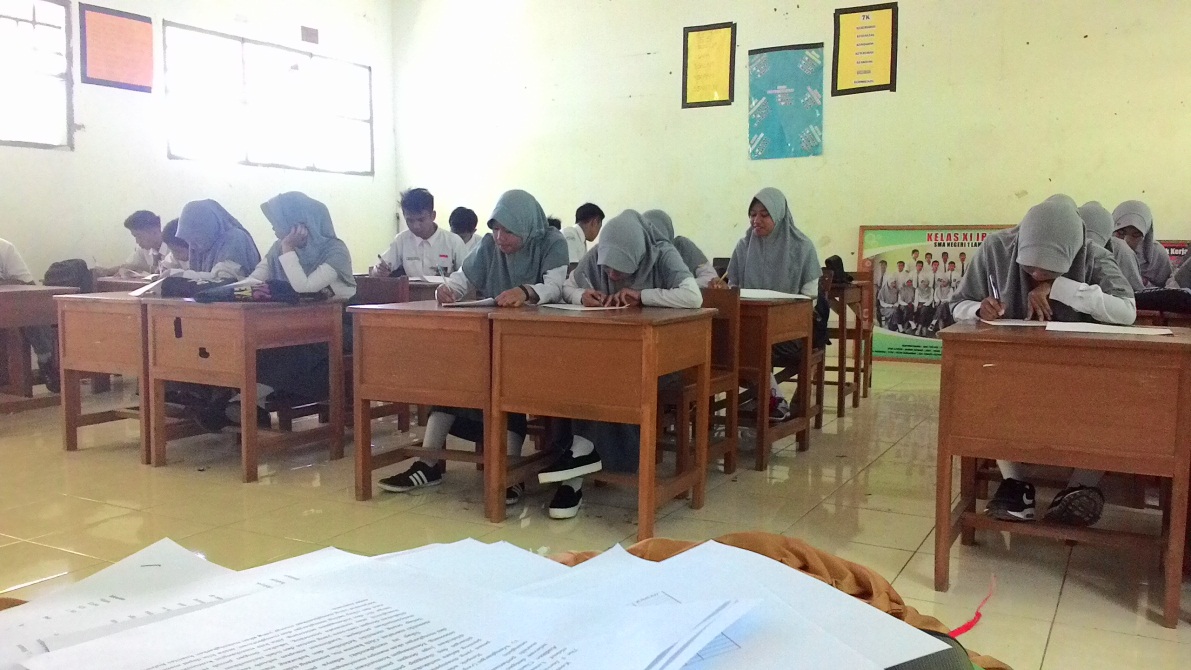 